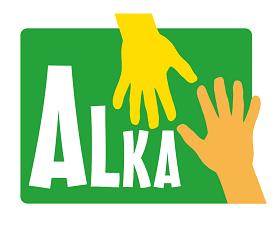 ALKA, o.p.s., Podbrdská 269, 261 01 Příbram, www.alkaops.cz    kancelar@alkaops.cz,  č.ú.  179304855/0600,  IČ 27240185TISKOVÁ ZPRÁVAV Příbrami 26. 2. 2015Těžce handicapovaní se dočkaliHlavním cílem obecně prospěšné společnosti ALKA bylo od počátku otevření denního stacionáře pro postižené osoby. Tento cíl byl naplněn v roce 2011, kdy bylo zahájeno poskytování této služby. Bohužel nebylo možné uspokojit všechny zájemce - těžce postižení klienti nemohli být v původním stacionáři umístěni, protože vyžaduji zcela jiný režim, než většina dosavadních klientů. V loňském roce se podařilo díky intenzivní snaze získat potřebné finance a od podzimu 2014 probíhala rekonstrukce prostor pro stacionář. Od podzimu probíhala také příprava pracovníků v sociálních službách, kteří byli vyškoleni v řadě metod a přístupů důležitých pro zajištění profesionální péče o klienty. Stacionář se nachází ve zdabořském areálu nemocnice Příbram, v budově C v 1. patře, kde již Alka poskytuje Sociální rehabilitaci Therasuit. Své nové klienty zaměstnanci Alky přivítali počátkem února 2015.  „Jsme velmi rádi, že se po několika letech čekání konečně podařilo uspokojit i žadatele o stacionář z řad těžce postižených klientů. V zrekonstruovaných prostorách je kromě veškerého zázemí potřebného pro provoz sociálních služeb v tuto chvíli připravena také speciální konzultační místnost, díky které budeme moci začít realizovat projekt zaměřený tentokrát na rodiče dlouhodobě pečující o své postižené děti,“ říká ředitelka Mgr. Šárka Hájková a dodává: „Ovšem tímto určitě nekončíme, máme další plány, které chceme zrealizovat.“Finanční prostředky Alka získávala delší dobu. V loňském roce uspořádala benefiční akci, na kterou přispělo mnoho firem včetně všech účinkujících bez nároku na honorář. Hlavně díky nadacím, institucím, firmám, sponzorům, kteří přispěli nejen finančně ale i věcnými dary, byla rekonstrukce zrealizována. Hlavním donorem byl Nadační fond AVAST.Jarmila Baudišová, předsedkyně správní rady Nadačního fondu AVAST říká: „Alku podporujeme od samého vzniku našeho nadačního fondu. S mojí kolegyní Miladou Kučerovou jsme se byly podívat na úvodním semináři k metodě Therasuit a později jsme  na vlastní oči viděly i výsledky tohoto terapeutického programu. Naše důvěra v organizaci Alka je velká a vnímáme její přínos pro lidi v regionu. Proto jsme neváhali ani s podporou rekonstrukce II. oddělení Denního stacionáře. Pokud to bude v našich možnostech, rádi jejich aktivity podpoříme i do budoucna.“Helena Holánkovávztahy s veřejnostíwww.alkaops.czOdkaz na fotogalerii: http://www.alkaops.cz/fotogalerie/431_unot-2015-den-otevrenych-dveri/Poděkování všem donorům:Nadační fond AVASTMinisterstvo práce a sociálních věcíNadace ČEZGE Money Bank, a.s.Humanitární fond Středočeského krajeSchovánek, žaluzie, vrata, zasklívání lodžiíKoral, prodej – montáž, s,r.o.Sehaz Příbram s.r.o.Sedláček s.r.o. čistící a hygienické systémyKoberce K+KPavel ŠtikaPavel BejčekÚčastníci a partneři benefiční akcehttp://www.alkaops.cz/dokumenty-ke-stazeni/3_tiskove-zpravy/Centrum péče o handicapované ALKA je 6. rokem registrovaným poskytovatelem sociálních služeb. V současné době poskytuje aktuálně služby 80 rodinám s handicapovanými lidmi (ve věku 1 – 50 let) nejen z Příbrami, ale i z celé ČR služby, které kombinují principy ucelené rehabilitace (zdravotní, sociální a pedagogická péče) a sdílené péče (klient je v rodinném prostředí a rodinám s péčí pomáhají odborníci). Převážná část klientů má středně těžké až těžké kombinované postižení. Centrum nabízí sociálně aktivizační služby, sociální rehabilitaci, odborné sociální poradenství, odlehčovací služby, denní stacionář od 15 let výše, sociální rehabilitaci pracovní a sociální rehabilitaci Therasuit.  Od roku 2009 je nestátním zdravotnickým zařízením a uzavřela smlouvy se zdravotními pojišťovnami. Je registrovaným členem Asociace poskytovatelů sociálních služeb ČR, dále je na seznamu ergoterapeutických pracovišť. 